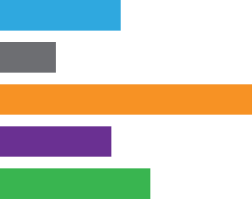 1. eranskina. STEAM Saren sartzeko atxikitze-adierazpena[…] jaunak/andreak, NANa […], […](r)en izenean eta hura ordezkatua, helbidea […] eta IFK […] duenak, […] gisa, honako hauADIERAZTEN DUBat egiten duela STEAM Sarerekin entitate parte-hartzaile gisa eta konpromisoa hartzen duela gaur egun indarrean dauden oinarrietan aurreikusitako jarduerak egiteko.STEAM Sareren sartu dela Innobasque Berrikuntzaren Euskal Agentziak atxikipen-adierazpen hau jasotzen duen egunean, steameuskadi@innobasque.eus helbidean, eta hasiera batean hiru urteko iraupena izango du. Epea urtebeteka luzatu ahal izango da isilbidez, edozein unetan uko egin ezean.Ezagutzen duela STEAM Sare arautzen duen dokumentazioa, zehazki STEAM Sare arautzeko Oinarriak eta hari erantsitako dokumentuak, eta berariaz eta oso-osorik onartzen dituela.Konpromisoa hartzen duela STEAM Sare arautzeko Oinarrien 2. eranskinean jasotako jokabide-kodea betetzeko, esku hartzen duen izaerarekin, eta konpromisoa hartzen du, halaber, jarduerak gauzatzera bideratutako irakasleek eta profesionalek ere beteko dutela STEAM Sare arautzen duten Oinarrietan 2. eranskin gisa jasotako jokabide-kodea. Horretarako, bere gain hartuko du jarduerak egiteko izendatutako irakasleek eta profesionalek jokabide-kodeari lotuta, egin ditzaketen arau-hausteen gaineko erantzukizuna.Innobasque Berrikuntzaren Euskal Agentziak STEAM Sareren harira egin beharreko jakinarazpenak jasotzeko bide hau lehenesten duela: […].[…](e)n, […](e)ko […]ren […](e)(a)n. Sinadura.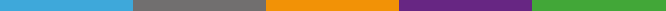 